Ministero dell’Istruzione dell’Università e della Ricerca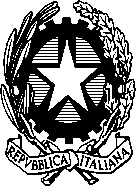 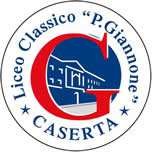 Liceo “Pietro Giannone”a.s. 2019-2020Mod. n. 4 a. s. 2019-2020Griglia di Valutazione per alunni con PEI - Didattica a DistanzaA.S. 2019/2020	Periodo dal ……….... al …………..Disciplina/Materia ………………..   	Classe ………... 		Alunno/a …………………………..Caserta,                                                                                                                                          Il docenteINDICATORINullo2-3Insufficiente4-5Sufficiente6Buono7-8Ottimo9-10Interazione a distanza con l’alunno/con la famiglia dell’alunno Partecipazione alle attività proposteRispetto delle consegne nei tempi concordatiCompletezza del lavoro svolto Il voto finale scaturisce dalla media dei punteggi attribuiti ai quattro indicatori, sommando e dividendo per quattro i punteggi.……/10Il voto finale scaturisce dalla media dei punteggi attribuiti ai quattro indicatori, sommando e dividendo per quattro i punteggi.……/10Il voto finale scaturisce dalla media dei punteggi attribuiti ai quattro indicatori, sommando e dividendo per quattro i punteggi.……/10Il voto finale scaturisce dalla media dei punteggi attribuiti ai quattro indicatori, sommando e dividendo per quattro i punteggi.……/10Il voto finale scaturisce dalla media dei punteggi attribuiti ai quattro indicatori, sommando e dividendo per quattro i punteggi.……/10Il voto finale scaturisce dalla media dei punteggi attribuiti ai quattro indicatori, sommando e dividendo per quattro i punteggi.……/10COLLABORAZIONE DELLA FAMIGLIAASSENTESCARSA/CONTROPRODUCENTESUFFICIENTEBUONAECCELLENTEINTERVENTO/COLLABORAZIONE PSCHIATRA/PSICOLOGO